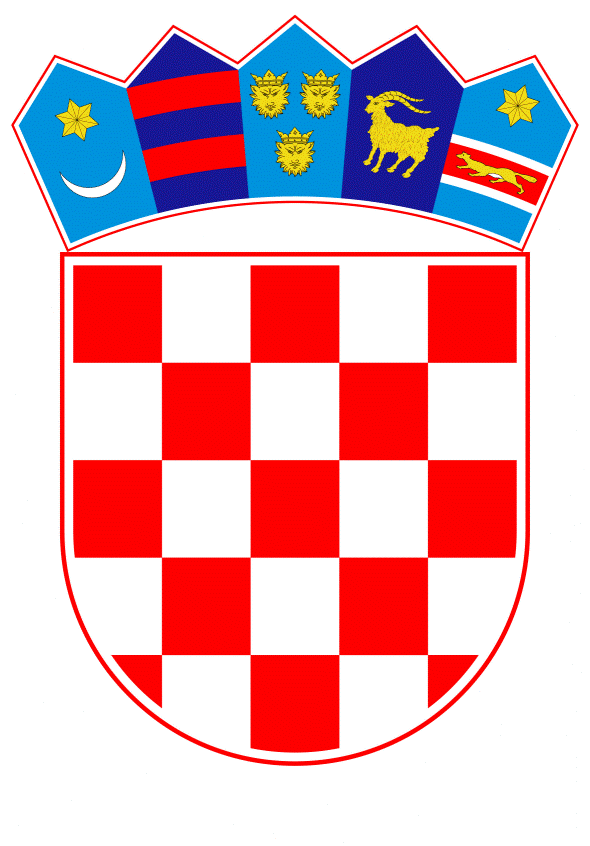 VLADA REPUBLIKE HRVATSKEZagreb, 18. travnja 2019.______________________________________________________________________________________________________________________________________________________________________________________________________________________________										PRIJEDLOGKlasa:		Urbroj:	Zagreb,										PREDSJEDNIKU HRVATSKOGA SABORAPredmet:	Zastupničko pitanje Sonje Čikotić, u vezi s obrazovanjem članova Vlade Republike Hrvatske - odgovor Vlade		Zastupnica u Hrvatskome saboru, Sonja Čikotić, postavila je, sukladno s člankom 140. Poslovnika Hrvatskoga sabora (Narodne novine, br. 81/13, 113/16, 69/17 i 29/18), zastupničko pitanje u vezi s obrazovanjem članova Vlade Republike Hrvatske.		Na navedeno zastupničko pitanje Vlada Republike Hrvatske daje sljedeći odgovor:		Članovi Vlade Republike Hrvatske od imenovanja nisu pohađali dodatne obrazovne programe.								     	          PREDSJEDNIK   									  mr. sc. Andrej PlenkovićPredlagatelj:Glavno tajništvo Vlade Republike HrvatskePredmet:Verifikacija odgovora na zastupničko pitanje Sonje Čikotić, u vezi s obrazovanjem članova Vlade Republike Hrvatske